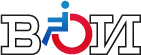 ДАЙДЖЕСТ СМИосновных тем по инвалидностис 29 июля по 4 августа 2023 г.Москва4 августа 2023 г.СодержаниеВсероссийское общество инвалидов	431.07.2023, "Аргументы и Факты". «Сила России»	403.08.2023, газета "Красноярский рабочий". «Инвалид - не значит слабый»	404.08.2023, газета "Красноярский рабочий". «У бронницких инвалидов – новоселье!»	401.08.2023, Вести Псков. «Как меняется ситуация с трудоустройством инвалидов в области и где готовы принять особых людей?»	501.08.2023, «Псковское агентство информации». «Всероссийские соревнования для лиц с ПОДА прошли в Пскове»	530.07.2023, «Комсомольская правда - Владимир». «После вмешательства прокуратуры во Владимире сделали парковку у здания Всероссийского общества инвалидов»	501.08.2023, газета «Республика Башкортостан». «В Уфе открылся форум «Опыт поколений»»	602.08.2023, издание "Пущинская среда" (МО). «Турнир по настольным играм среди участиков ПГО ВОИ состоялся в Пущине»	630.07.2023, «Брянская Губерния». «В Белых Берегах прошла летняя спартакиада»	631.07.2023, газета "Кореновские вести" (Краснодарский край). «Ветераны и инвалиды Кореновского района получили бесплатную юридическую помощь»	601.08.2023, syasnews.ru (Ленинградская область). «Цветочный калейдоскоп в Дом культуры «Железнодорожник»»	702.08.2023, ИА «Новосибирск». «Сухой душ для бойцов СВО начали делать в Новосибирске»	703.08.2023, «Конкурент» (Новосибирская область). «Областной паратурслет состоялся в поселке Линево»	803.08.2023, "Орск.ру" (Оренбургская область). «В орском обществе инвалидов рассказали, как жить с неограниченными возможностями»	8Нормативно-правовое поле, высказывания представителей власти	931.07.2023, ТАСС. «Путин подписал закон о праве отцов, ухаживающих за ребенком, требовать алименты»	904.08.2023, портал Pharmvestnik.ru (Москва). «Мишустин поручил представить предложения по развитию производства отечественных протезов»	931.07.2023, «Российская газета». «Приказ Министерства труда и социальной защиты Российской Федерации от 26.06.2023 № 545н»	901.08.2023, "Аргументы и Факты". «Минтруд предложил изменить правила назначения единого пособия»	1002.08.2023, «Вместе-РФ» (Москва). «Разработан специальный порядок трудоустройства людей с инвалидностью»	1004.08.2023, РИА Новости. «"Дом.РФ" поддерживает расширение льготной ипотеки»	1031.07.2023, «Гарант» (Москва). «Согласие работника-инвалида на передачу персональных данных службе занятости не требуется»	1004.08.2023, Российское агентство правовой и судебной информации (Москва). «В ОП РФ отметили активное развитие НКО в самых отдаленных регионах страны»	1102.08.2023, РИА Новости. «Семьи детей-инвалидов Подмосковья могут подать заявление на выплату онлайн»	1102.08.2023, ИА IrkutskMedia. «В Иркутской области усиливают меры по реализации мероприятий по трудоустройству инвалидов»	1104.08.2023, ТАСС. «В Югре победители сурдлимпийских игр "Мы вместе. Спорт" получат разовые стипендии»	1204.08.2023, портал "Непермь". «В Прикамье откроют региональный Центр сопровождения инклюзивного образования»	12Новости сайта ВОИ	1301.08.2023. «Туристическая акция «Робинзоны Сибири 2023»»	1303.08.2023. «В Уфе прошел форум для людей с инвалидностью «Опыт поколений»»	1303.08.2023. «Три минуты о добре»	1304.08.2023. «Осваиваем новые виды спорта»	1331.07.2023, "Аргументы и Факты". «Сила России»Более 72 тысяч человек стали участниками Всероссийского марафона «Сила России». Вместе с партнерами проекта «Единая Россия» организовала более 4 000 мероприятий для детей и взрослых.Подробнее: https://aif.ru/sport/sportin/sila_rossii_uchastnikami_sportmarafona_er_stali_72_tysyachi_chelovek                                                                                     Вернуться к оглавлению03.08.2023, газета "Красноярский рабочий". «Инвалид - не значит слабый»Слово это заимствовано из латинского языка: invalidus - слабый. Инвалидность - тяжёлый жизненный удар. Для многих это означает расстаться с мечтой, с будущим, а подчас и с самыми обыкновенными житейскими радостями.Подробнее: https://krasrab.ru/news/stati/31876                                                                                      Вернуться к оглавлению04.08.2023, газета "Красноярский рабочий". «У бронницких инвалидов – новоселье!»Состоялось торжественное открытие нового помещения, обустроенного для Бронницкой городской организации инвалидов.Подробнее: https://www.bronnitsy.ru/news/post/U_bronnitskih_invalidov_/                                                                                       Вернуться к оглавлению01.08.2023, Вести Псков. «Как меняется ситуация с трудоустройством инвалидов в области и где готовы принять особых людей?»Людям с ограниченными возможностями здоровья становится проще устроиться на работу. Этому способствует целый комплекс мер, реализуемых государством и региональным Комитетом по труду и занятости. Только благодаря квотированию рабочих мест для инвалидов с прошлого года подобрать подходящую вакансию смогло почти полторы тысячи человек.Подробнее: https://gtrkpskov.ru/news-feed/vesti-pskov/41084-kak-menyaetsya-situatsiya-s-trudoustrojstvom-invalidov-v-oblasti-i-gde-gotovy-prinyat-osobykh-lyudej.html                                                                                      Вернуться к оглавлению01.08.2023, «Псковское агентство информации». «Всероссийские соревнования для лиц с ПОДА прошли в Пскове»Всероссийские детско-юношеские соревнования по спортивному ориентированию для лиц с поражением опорно-двигательного аппарата прошли в Пскове с 28 по 30 июля. Об этом сообщается в группе Псковской областной организации ВОИ в соцсети «ВКонтакте».Подробнее: https://informpskov.ru/news/428869.html                                                                                       Вернуться к оглавлению30.07.2023, «Комсомольская правда - Владимир». «После вмешательства прокуратуры во Владимире сделали парковку у здания Всероссийского общества инвалидов»В организации - более 2 тысяч человек, из них более 100 ездят на автомобилях.Подробнее: https://www.vladimir.kp.ru/online/news/5384060/                                                                                        Вернуться к оглавлению01.08.2023, газета «Республика Башкортостан». «В Уфе открылся форум «Опыт поколений»»В форуме, организованном Башкирской республиканской организацией Всероссийского общества инвалидов, принимают участие 100 человек, представляющих 40 муниципалитетов, сообщили в общественной организации.Подробнее: https://resbash.ru/news/Vremya%20geroev/2023-08-01/v-ufe-otkrylsya-forum-opyt-pokoleniy-3368473                                                                                         Вернуться к оглавлению02.08.2023, издание "Пущинская среда" (МО). «Турнир по настольным играм среди участиков ПГО ВОИ состоялся в Пущине»Более 20 пущинцев с ограниченными возможностями здоровья состязались в настольных играх «Кульбуто», «Новус», «Джакколо».Подробнее: https://inpushchino.ru/news/fizkultura-i-sport/turnir-po-nastolnym-igram-sredi-uchastikov-pgo-voi-sostojalsja-v-puschine                                                                                           Вернуться к оглавлению30.07.2023, «Брянская Губерния». «В Белых Берегах прошла летняя спартакиада»На базе физкультурно-оздоровительного комплекса в посёлке Белые Берега Брянской области состоялось традиционное мероприятие — летняя спартакиада среди членов Фокинской районной общественной организации Всероссийского общества инвалидов. Данное спортивное мероприятие прошло под девизом «Ограниченные возможности – время особых побед».Подробнее: https://guberniya.tv/obshhestvo/v-belyh-beregah-proshla-letnyaya-spartakiada/                                                                                            Вернуться к оглавлению31.07.2023, газета "Кореновские вести" (Краснодарский край). «Ветераны и инвалиды Кореновского района получили бесплатную юридическую помощь»По инициативе Совета молодых депутатов Кореновского района исполняющий обязанности начальника отдела правового просвещения и информирования ГосЮрБюро Краснодарского края Алексей Артемьев и ведущий специалист правового отдела Игорь Остапенко провели в Кореновске обучающее мероприятие для членов Актива СМД и бесплатную консультацию для представителей местного отделения Всероссийского общества инвалидов и районной общественной организации ветеранов.Подробнее: https://korvesti.ru/novosti/obshchestvo/15666-veterany-i-invalidy-korenovskogo-rajona-poluchili-besplatnuyu-yuridicheskuyu-pomoshch                                                                                             Вернуться к оглавлению01.08.2023, syasnews.ru (Ленинградская область). «Цветочный калейдоскоп в Дом культуры «Железнодорожник»»В Доме культуры "Железнодорожник" состоялось яркое и эмоциональное мероприятие под названием "Цветочный калейдоскоп". Здесь собрались цветоводы первичной организации Волхов-1 Всероссийского общества инвалидов, под председательством Надежды Алексеевны Мандзюк.Подробнее: https://syasnews.ru/culture/cvetochnyj-kalejdoskop-v-dom-kultury-zheleznodorozhnik                                                                                              Вернуться к оглавлению02.08.2023, ИА «Новосибирск». «Сухой душ для бойцов СВО начали делать в Новосибирске»Новосибирцев с инвалидностью научили производить сухой армейский душ. Мастер-класс прошёл в отделе занятости населения Центрального округа. Участие в мероприятии приняли 18 человек. Четверо из них после этого официально устроились на должность «сборщик изделий».Подробнее: https://nsknews.info/materials/sukhoy-dush-dlya-boytsov-svo-nachali-delat-v-novosibirske/                                                                                               Вернуться к оглавлению03.08.2023, «Конкурент» (Новосибирская область). «Областной паратурслет состоялся в поселке Линево»В Парке отдыха р.п. Линево состоялся юбилейный, десятый по счету, паратурслет Новосибирской области. Участие в мероприятии приняли шесть команд обществ инвалидов из Кировского и Ленинского районов Новосибирска, Сузунского, Маслянинского, Искитимского районов и города Искитима.Подробнее: https://www.konkyrent.ru/25617-oblastnoy-paraturslet-sostoyalsya-v-poselke-linevo.html                                                                                               Вернуться к оглавлению03.08.2023, "Орск.ру" (Оренбургская область). «В орском обществе инвалидов рассказали, как жить с неограниченными возможностями»«Чего сидеть дома? Приходите занимайтесь, знакомьтесь, находите новых друзей»Подробнее: https://pda.orsk.ru/news/124648                                                                                                Вернуться к оглавлению31.07.2023, ТАСС. «Путин подписал закон о праве отцов, ухаживающих за ребенком, требовать алименты»Отцы, фактически осуществляющие уход за общим ребенком в течение трех лет со дня его рождения, получили право требовать через суд алименты от жен или бывших жен, соответствующий закон подписал президент РФ Владимир Путин. Документ опубликован на официальном портале правовой информации.Подробнее: https://tass.ru/obschestvo/18413349                                                                                Вернуться к оглавлению04.08.2023, портал Pharmvestnik.ru (Москва). «Мишустин поручил представить предложения по развитию производства отечественных протезов»Правительство поручило профильным ведомствам представить к ноябрю предложения по развитию производства российских протезов.Подробнее: https://pharmvestnik.ru/content/news/Mishustin-poruchil-predstavit-predlojeniya-po-razvitiu-proizvodstva-otechestvennyh-protezov.html                                                                                   Вернуться к оглавлению31.07.2023, «Российская газета». «Приказ Министерства труда и социальной защиты Российской Федерации от 26.06.2023 № 545н»"Об утверждении Порядка разработки и реализации индивидуальной программы реабилитации или абилитации инвалида, индивидуальной программы реабилитации или абилитации ребенка-инвалида, выдаваемых федеральными учреждениями медико-социальной экспертизы, и их форм".Подробнее: https://rg.ru/documents/2023/07/31/mintrud-prikaz545-site-dok.html                                                                                 Вернуться к оглавлению01.08.2023, "Аргументы и Факты". «Минтруд предложил изменить правила назначения единого пособия»Минтруд РФ предложил не учитывать некоторые доходы при назначении единого пособия. Соответствующий проект постановления представлен на общественное обсуждение, сообщает пресс-служба ведомства.Подробнее: https://aif.ru/money/mymoney/mintrud_predlozhil_izmenit_pravila_naznacheniya_edinogo_posobiya                                                                                  Вернуться к оглавлению02.08.2023, «Вместе-РФ» (Москва). «Разработан специальный порядок трудоустройства людей с инвалидностью»Новые меры поддержки для граждан с инвалидностью. Разработан специальный порядок для обеспечения их трудоустройства. Об этом в своем телеграмм–канале рассказала заместитель Председателя Совета Федерации Галина Карелова.Подробнее: https://vmeste-rf.tv/news/razrabotan-spetsialnyy-poryadok-trudoustroystva-lyudey-s-invalidnostyu-/                                                                                   Вернуться к оглавлению04.08.2023, РИА Новости. «"Дом.РФ" поддерживает расширение льготной ипотеки»Госкомпания "Дом.РФ" поддержала предложение депутата Александра Якубовского ("Единая Россия") о введении льготной ипотеки на вторичное жилье для семей, воспитывающих ребёнка-инвалида, следует из соответствующего письма (в распоряжении РИА Новости).Подробнее: https://realty.ria.ru/20230804/ipoteka-1888231606.html                                                                                     Вернуться к оглавлению31.07.2023, «Гарант» (Москва). «Согласие работника-инвалида на передачу персональных данных службе занятости не требуется»Роскомнадзор сообщил, что передача персональных данных работников, имеющих инвалидность, органам службы занятости в порядке, объеме и на условиях, определенных приказом Минтруда России от 26 января 2022 г. № 24 "О проведении оперативного мониторинга в целях обеспечения занятости населения", не требует дополнительного согласия работника на передачу его персональных данных в письменной форме.Подробнее: https://www.garant.ru/news/1638420/                                                                                    Вернуться к оглавлению04.08.2023, Российское агентство правовой и судебной информации (Москва). «В ОП РФ отметили активное развитие НКО в самых отдаленных регионах страны»Гражданские инициативы активно поддерживаются на местном уровне даже в самых отдалённых регионах России, сказала председатель комиссии по развитию некоммерческого сектора и поддержке социально ориентированных НКО Общественной палаты (ОП) РФ Елена Тополева-Солдунова по итогам форума «Сообщество», который прошёл в Якутске.Подробнее: https://rapsinews.ru/human_rights_protection_news/20230804/309114313.html                                                                                     Вернуться к оглавлению02.08.2023, РИА Новости. «Семьи детей-инвалидов Подмосковья могут подать заявление на выплату онлайн»В Московской области семьи с детьми с ограниченными возможностями могут подать заявление на новую выплату в размере 18 тысяч рублей онлайн со 2 августа, сообщает пресс-служба министерства социального развития региона.Подробнее: https://ria.ru/20230802/zayavlenie-1887755782.html                                                                                     Вернуться к оглавлению02.08.2023, ИА IrkutskMedia. «В Иркутской области усиливают меры по реализации мероприятий по трудоустройству инвалидов»Глава Приангарья поставил задачу выполнить на 100% квоту по приему на работу такой категории людей в бюджетные организации.Подробнее: https://irkutskmedia.ru/news/1555536/                                                                                      Вернуться к оглавлению04.08.2023, ТАСС. «В Югре победители сурдлимпийских игр "Мы вместе. Спорт" получат разовые стипендии»Спортсмены Ханты-Мансийского автономного округа, занявшие первые - третьи места на летних и зимних сурдлимпийских играх "Мы вместе. Спорт", будут получать разовые стипендии. Об этом сообщается на едином официальном сайте госорганов региона.Подробнее: https://tass.ru/sport/18444147                      Вернуться к оглавлению04.08.2023, портал "Непермь". «В Прикамье откроют региональный Центр сопровождения инклюзивного образования»Глава Прикамья Дмитрий Махонин провел заседание Совета по делам инвалидов при губернаторе Пермского края. На совещании обсудили вопросы развития инклюзивного образования в регионе, создания спортивных секций для детей-инвалидов на базе муниципальных учреждений и организацию парковочных мест для транспортных средств, перевозящих людей с инвалидностью.Подробнее: https://neperm.ru/bukvyi/dajdzhest/2023/08/04/vlasti-permskogo-kraya-gotovyat-k-otkryitiyu-v-2024-godu-regionalnyij-czentr-soprovozhdeniya-inklyuzivnogo-obrazovaniya/                       Вернуться к оглавлению01.08.2023. «Туристическая акция «Робинзоны Сибири 2023»»10 межрегиональная туристическая акция «Робинзоны Сибири 2023» успешно завершила свою работу. Организатором мероприятия традиционно выступила Хакасское региональное отделение Всероссийского общества инвалидов.Подробнее: https://www.voi.ru/news/all_news/novosti_voi/turisticheskaya_akciya_robinzony_sibiri_2023.html                                                                                                      Вернуться к оглавлению03.08.2023. «В Уфе прошел форум для людей с инвалидностью «Опыт поколений»»Для 100 участников из городов и районов республики была создана уникальная коммуникационная площадка.Подробнее: https://www.voi.ru/news/all_news/novosti_voi/v_ufe_nachal_rabotu_forum_dlya_ludej_s_invalidnostu_opyt_pokolenij.html                                                                                                       Вернуться к оглавлению03.08.2023. «Три минуты о добре»Пермская краевая организация ВОИ проведет VII краевой конкурс видеороликов на тему толерантного отношения к людям с инвалидностью.Подробнее: https://www.voi.ru/news/all_news/novosti_voi/tri_minuty_o_dobre.html                                                                                                        Вернуться к оглавлению04.08.2023. «Осваиваем новые виды спорта»Спортивно-туристский слет – одно из самых ожидаемых событий года для активных спортсменов Ленинградской областной организации ВОИ. Каждый раз ребята с удовольствием приезжают сюда, чтобы встретиться со старыми и новыми друзьями, продемонстрировать свои спортивные и туристские навыки, да и просто провести насыщенные деньки в поселке Царицыно озеро.Подробнее: https://www.voi.ru/news/all_news/novosti_voi/tri_minuty_o_dobre.html                                                                                                        Вернуться к оглавлениюОфициальный сайт ВОИ: voi.ruСоцсети ВОИ:vk.com/voirussiaok.ru/voirussiayoutube.comt.me/voirussiaok.ru/voirussiainstagram.com/voirussiayoutube.comok.ru/voirussiaВсероссийское общество инвалидовНормативно-правовое поле, высказывания представителей властиНовости сайта ВОИ